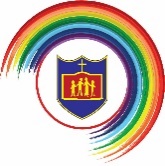 Please return this disclosure to the school. If we have not received this, we reserve the right to withdraw the offer St Matthew’s Catholic Primary School is committed to safeguarding and promoting the welfare of children and we expect all staff to share this commitment.  This post is exempt from the Rehabilitation of Offenders Act 1974; pre-employment checks will be carried out, references will be sought and successful candidates will be subject to an enhanced DBS check and other relevant checks with statutory bodies.We comply with the Disclosure and Barring Service (DBS) code of practice and have written policy on the recruitment of ex-offenders, both of which are available on request.  As you have been shortlisted, you are required to declare any relevant convictions, adult cautions or other matters which may affect your suitability to work with children.  As a result of amendments to the Rehabilitation of Offenders Act 1974 (exceptions order 1975) in 2013 and 2020, some minor offences are now protected (filtered) and should not be disclosed to potential employers, and employers cannot take these offences into account.Please read the information here before answering the following questions.  If you are unsure whether you need to disclose criminal information, you should seek legal advice or you may wish to contact Nacro or Unlock for impartial advice.  There is more information on filtering and protected offences on the Ministry of Justice website.Nacro – http://www.nacro.org.uk/criminal-record-support-service/  or email helpline@nacro.org.uk Unlock – http://hub.unlock.org.uk/contact/ or phone 01634 247350  text  07824 113848POST APPLIED FOR:DATE:Surname:Previous name(s) if any:Forename(s)Preferred title:Date of birth:National Insurance No:Teacher Ref No: (if applicable)Date of recognition as qualified teacher; QTS (if applicable):Do you have any convictions or adult cautions that are unspent?  Yes  /  No If yes, please provide details here:Do you have any other cautions or convictions that would not be filtered?   Yes  /   NoIf yes, please provide details here: